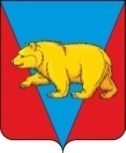 Администрация Никольского сельсовета Абанского района Красноярского краяП О С Т А Н О В Л Е Н И Е24.06.2021                                      с. Никольск                                           № 30ПО внесении изменений в постановление администрацииНикольского сельсовета Абанского района Красноярского края от 01.11.2013 г. № 31 «Об утверждении муниципальной программы «Обеспечение жизнедеятельности на территории  Никольского сельсовета Абанского района»Руководствуясь ст. 179 Бюджетного Кодекса Российской Федерации, статьей 18 Устава Никольского сельсовета Абанского района Красноярского края ПОСТАНОВЛЯЮ:   1. Внести в Постановление администрации Никольского сельсовета Абанского района Красноярского края от 01.11.2013 г. № 31 «Об утверждении муниципальной программы «Обеспечение жизнедеятельности на территории  Никольского сельсовета Абанского района» следующие изменения:      1.1. В паспорте  муниципальной программы «Обеспечение жизнедеятельности на территории Никольского сельсовета Абанского района» строку «Ресурсное обеспечение программы» изложить в новой редакции:       1.2. В паспорте подпрограммы «Защита населения и территории от чрезвычайных ситуаций, терроризма и экстремизма, обеспечение пожарной безопасности объектов муниципальной собственности» (приложение № 1), строку «Объёмы и источники финансирования подпрограммы на период её действия с указанием на источники финансирования по годам реализации подпрограммы» изложить в новой редакции:       1.3. В паспорте подпрограммы «Повышение энергетической эффективности, обеспечение жизнедеятельности коммунальной системы, благоустройство территории» (приложение № 2), строку «Объёмы и источники финансирования подпрограммы на период её действия с указанием на источники финансирования по годам реализации подпрограммы» изложить в новой редакции:      1.4. В паспорте подпрограммы «Содействие развитию  дорожного хозяйства, безопасность дорожного движения на территории поселения» (приложение № 3), строку «Объёмы и источники финансирования подпрограммы на период действия подпрограммы с указанием на источники финансирования по годам реализации подпрограммы» изложить в новой редакции:        1.5. В паспорте подпрограммы «Защита населения и территории от чрезвычайных ситуаций, терроризма и экстремизма, обеспечение пожарной безопасности объектов муниципальной собственности» (приложение № 1), пункт 7 изложить в новой редакции: «Обоснование финансовых, материальных и трудовых затрат (ресурсное обеспечение подпрограммы) с указанием источников финансированияМероприятия подпрограммы реализуются за счет средств бюджета поселения и краевого бюджета.Объём расходов на реализацию мероприятий подпрограммы составляет 273,6 тыс. рублей, из них: за счет средств бюджета поселения – 70,5 тыс. рублей             за счет средств краевого бюджета   - 203,1 тыс. рублей.        1.6. В паспорте подпрограммы «Повышение энергетической эффективности, обеспечение жизнедеятельности коммунальной системы, благоустройство территории» (приложение №2),пункт 11 изложить в новой редакции:                                                                     «Обоснование финансовых, материальных и трудовых затрат (ресурсное обеспечение подпрограммы) с указанием источников финансированияМероприятия подпрограммы реализуются за счет средств бюджета поселения и краевого бюджета.Объём расходов на реализацию мероприятий подпрограммы составляет 9895,5 тыс. рублей, из них: за счет средств бюджета поселения – 5579,3 тыс. рублей                           за счет средств районного бюджета– 1595,4 тыс. рублей                           за счет средств краевого бюджета   - 2720,8 тыс. рублей         1.7. В паспорте подпрограммы «Содействие развитию  дорожного хозяйства, безопасность дорожного движения на территории поселения» (приложение №3), пункт 8 изложить в новой редакции:«Информация о ресурсном обеспечении и прогнозной оценке расходов на реализацию целей подпрограммыОбщий объем финансирования подпрограммы составляет 3645 тыс. рублей.              из них: за счет средств бюджета поселения – 1597,8 тыс. рублей                           за счет средств краевого бюджета   - 2047,2 тыс. рублей         1.8. Приложение № 2 к подпрограмме «Защита населения и территории от чрезвычайных ситуаций, терроризма и экстремизма, обеспечение пожарной безопасности объектов муниципальной собственности» изложить в новой редакции согласно приложению № 1 к настоящему постановлению.         1.9. Приложение № 2 к подпрограмме «Повышение энергетической эффективности, обеспечение жизнедеятельности коммунальной системы, благоустройство территории» изложить в новой редакции согласно приложению № 2 к настоящему постановлению.        2.0. Приложение № 2 к подпрограмме «Содействие развитию  дорожного хозяйства, безопасность дорожного движения на территории поселения» изложить в новой редакции согласно приложению № 3 к настоящему постановлению.         2.1. Приложение № 4 к муниципальной программе «Обеспечение жизнедеятельности на территории Никольского сельсовета Абанского района» изложить в новой редакции согласно приложению № 4 к настоящему постановлению.         2.2. Приложение № 5 к муниципальной программе «Обеспечение жизнедеятельности на территории Никольского сельсовета Абанского района» изложить в новой редакции согласно приложению  № 5 к настоящему постановлению.2. Контроль за выполнением Постановления оставляю за собой.3. Данное постановление подлежит официальному опубликованию в периодическом печатном издании «Ведомости органов местного самоуправления Никольского сельсовета»Глава Никольского  сельсовета                                                                                                             С.Ф.ОхотниковаПриложение № 4к постановлению администрации Никольского сельсовета от 24.06.2021 № 30П "О внесении изменений в постановление администрации Никольского сельсовета Абанского района Красноярского края от 01.11.2013 № 31 «Об утверждении муниципальной программы Никольского сельсовета Абанского района к муниципальной программе «Обеспечение жизнедеятельности на территории Никольского сельсовета Абанского районаИнформация о распределении планируемых расходов по отдельным мероприятиям программы, подпрограммам муниципальной программы Приложение № 5к постановлению администрации Никольского сельсовета от 24.06.2021 № 30П "О внесении изменений в постановление администрации Никольского сельсовета Абанского района Красноярского края от 01.11.2013 № 31 «Об утверждении муниципальной программы Никольского сельсовета Абанского района к муниципальной программе «Обеспечение жизнедеятельности на территории Никольского сельсовета Абанского районаИнформация о ресурсном обеспечении и прогнозной оценке расходов на реализацию целей муниципальной программы  с учетом источников финансирования, в том числе средств районного бюджета Ресурсное обеспечение программы Общий объем финансирования программы составляют                16 868,1 тыс. рублей, из них:в 2014 году –   1403,6 тыс. рублей;в 2015 году –   956,8  тыс. рублей;в 2016 году –   1351,9  тыс. рублей,в 2017 году –   2041,7  тыс. рублей,в 2018 году -    1211,7 тыс.рублейв 2019 году -    4579,5 тыс.рублейв 2020 году -     2113,7 тыс.рублейв 2021 году -    2253,8 тыс.рублейв 2022 году -    469,1 тыс.рублейв 2023 году -    486,3 тыс.рублейв том числе:средства местного бюджета – 6776,6 тыс. рублей,средства районного бюджета– 4280,4 тыс.рублей    ,   
средства краевого бюджета  - 5 811,1 тыс.рублейв 2014 году  1403,6 тыс. рублей, в том числе:средства местного бюджета  – 981,2 тыс. рублейсредства районного бюджета – 357,4 тыс. руб.средства краевого бюджета    -  65,0 тыс. рублейв 2015 году – 956,8 тыс. рублей, в том числе:средства местного бюджета  –609,6 тыс. рублейсредства районного бюджета – 232,2 тыс. рублейсредства краевого бюджета    -  115,0 тыс. рублейв 2016 году – 1351,9 тыс. рублей, в том числе:средства  местного   бюджета –  764,5 тыс. рублейсредства районного бюджета – 445,8 тыс. рублейсредства краевого бюджета    -  141,6 тыс. рублейв 2017 году – 2041,7 тыс. рублей, в том числе:средства  местного   бюджета –  614,6 тыс. рублейсредства районного бюджета – 1160,8 тыс. рублейсредства краевого бюджета    -  266,3 тыс. рублейв 2018 году – 1211,7 тыс. рублей, в том числе:средства  местного   бюджета –  600,6 тыс. рублейсредства районного бюджета – 418,0 тыс. рублейсредства краевого бюджета    -  193,1 тыс. рублейв 2019 году – 4 579,5 тыс. рублей, в том числе:средства  местного   бюджета –  1 199,4 тыс. рублейсредства районного бюджета – 401,9 тыс. рублейсредства краевого бюджета    -  2 978,2 тыс. рублейв 2020 году – 2113,7 тыс. рублей, в том числе:средства  местного   бюджета –  903,8 тыс. рублейсредства районного бюджета – 835,8 тыс. рублейсредства краевого бюджета    -  374,1 тыс. рублейв 2021 году – 2253,8 тыс. рублей, в том числе:средства  местного   бюджета –  779,7 тыс. рублейсредства районного бюджета – 428,5 тыс. рублейсредства краевого бюджета    -  1045,6 тыс. рублейв 2022году – 469,1 тыс. рублей, в том числе:средства  местного   бюджета –  158,5 тыс. рублейсредства районного бюджета – 0,0 тыс. рублейсредства краевого бюджета    -  310,6 тыс. рублейв 2023году – 486,3 тыс. рублей, в том числе:средства  местного   бюджета –  164,7 тыс. рублейсредства районного бюджета – 0,0 тыс. рублейсредства краевого бюджета    -  321,6 тыс. рублейОбъёмы и источники финансирования подпрограммы на период её действия с указанием на источники финансирования по годам реализации подпрограммыОбщий объем финансирования подпрограммы составляет 273,6 тыс. рублей, из них:2014 год – 0,0 тыс. рублей;2015 год – 0,0 тыс. рублей;2016 год – 12,2 тыс. рублей;2017 год – 12,2 тыс. рублей;2018 год – 21,2 тыс. рублей;2019 год – 18,3 тыс. рублей;2020 год – 51,6 тыс. рублей; 2021 год – 72,7 тыс. рублей.2022 год – 42,7 тыс. рублей2023 год – 42,7 тыс. рублейв том числе:средства бюджета поселения 17,5 тыс. рублей, из них:2014 год – 0,0 тыс. рублей;2015 год – 0,0  тыс. рублей;2016 год – 0,6 тыс. рублей;2017 год – 0,6 тыс. рублей;2018 год – 9,6 тыс. рублей;2019 год -  0,9 тыс. рублей;2020 год – 22,5 тыс. рублей; 2021 год – 32,1 тыс. рублей.2022 год – 2,1 тыс. рублей2023 год – 2,1 тыс. рублейсредства  краевого бюджета 203,1 тыс. рублей, из них:2014 год – 0,0 тыс. рублей;2015 год – 0,0 тыс. рублей;2016 год – 11,6 тыс. рублей;2017 год – 11,6 тыс. рублей;2018 год – 11,6 тыс. рублей;2019 год – 17,4 тыс. рублей; 2020 год – 29,1тыс. рублей; 2021 год – 40,6 тыс. рублей.2022 год – 40,6 тыс. рублей.Объёмы и источники финансирования подпрограммы на период её действия с указанием на источники финансирования по годам реализации подпрограммыОбщий объем финансирования подпрограммы составляет 7743,8 тыс. рублей, из них:2014 год – 820,6 тыс. рублей;2015 год – 475,1 тыс. рублей;2016 год – 657,2 тыс. рублей, 2017 год – 1212,7 тыс. рублей;2018 год – 450,1 тыс. рублей;2019 год – 3 773,7 тыс. рублей;2020 год – 324,3 тыс. рублей; 2021 год – 0,0 тыс. рублей.2022 год – 0,0 тыс. рублей.в том числе:средства  краевого бюджета 3 571,2 тыс. рублей, из них:2014 год – 0,0 тыс. рублей;2015 год – 0,0  тыс. рублей;2016 год – 100,0 тыс. рублей;2017 год – 750,4 тыс. рублей;2018 год –  0,0 тыс. рублей;2019 год – 2720,0 тыс. рублей;2020 год – 0,0 тыс. рублей; 2021 год – 0,0 тыс. рублей.2022 год – 0,0 тыс. рублейсредства бюджета поселения 4 172,6 тыс. рублей, из них:2014 год – 820,6 тыс. рублей;2015 год – 475,1  тыс. рублей;2016 год – 587,3 тыс. рублей;2017 год – 462,3 тыс. рублей;2018 год – 450,1 тыс. рублей;2019 год – 1052,9 тыс. рублей; 2020 год – 324,3 тыс. рублей; 2021 год – 0,0 тыс. рублей.2022 год – 0,0 тыс. рублей.Объёмы и источники финансирования подпрограммы на период действия подпрограммы с указанием на источники финансирования по годам реализации подпрограммыОбщий объем финансирования подпрограммы составляют              3176,7 тыс. рублей, из них:в 2014 году –   225,6 тыс. рублей;в 2015 году –   249,5  тыс. рублей;в 2016 году –   306,6 тыс. рублей,в 2017году –   406,4 тыс. рублей,в 2018 году -  322,4 тыс.рублейв 2019 году -  385,6 тыс.рублейв 2020 году -  426,2 тыс.рублейв 2021 году -  418,7 тыс.рублейв 2022 году -  435,7 тыс.рублейв том числе:средства местного бюджета  – 1410,5 тыс.рублей,средства районного бюджета –0,0тыс. рублей, 
средства краевого бюджета  -  1766,2 рублейв 2014 году  225,6 тыс. рублей, в том числе:средства местного бюджета  – 160,6 тыс.рублейсредства районного бюджета – 0  тыс. рублей средства краевого бюджета – 65,0 тыс.рублейв 2015 году – 249,5 рублей, в том числе:средства местного бюджета  – 134,5 тыс.рублейсредства краевого бюджета- 115,0 тыс. рублейв 2016 году – 306,6 тыс. рублей, в том числе:средства  местного   бюджета –  176,6 тыс. рублей,средства краевого бюджета -  130,0 тыс. рублейв 2017 году – 406,4 тыс. рублей, в том числе:средства  местного   бюджета –  151,7 тыс. рублей,средства краевого бюджета -  254,7 тыс. рублейв 2018 году – 322,4 тыс. рублей, в том числе:средства  местного   бюджета –  140,9 тыс. рублей,средства краевого бюджета -  181,5 тыс. рублейв 2019 году – 385,6 тыс. рублей, в том числе:средства  местного   бюджета –  145,6 тыс. рублей,средства краевого бюджета -  240,0 тыс. рублейв 2020 году – 426,2 тыс. рублей, в том числе:средства  местного   бюджета –  176,2 тыс. рублей,средства краевого бюджета -  250,0 тыс. рублейв 2021 году – 418,7 тыс. рублей, в том числе:средства  местного   бюджета –  158,7 тыс. рублей,средства краевого бюджета -  260,0 тыс. рублейв 2022году – 435,7 тыс. рублей, в том числе:средства  местного   бюджета –  165,7 тыс. рублей,средства краевого бюджета -  260,0 тыс. рублейПриложение 1Приложение 1Приложение 1Приложение 1Приложение 1Приложение 1Приложение 1Приложение 1Приложение 1Приложение 1Приложение 1к постановлению администрации Никольского сельсовета  от 24.06.2021 № 30П "О внесении изменений в постановление администрации Никольского сельсовета Абанского района Красноярского края от 01.11.2013 № 31 «Об утверждении муниципальной программы Никольского сельсовета Абанского района «Обеспечение жизнедеятельности на территории Никольского сельсовета Абанского района» к подпрограмме "Защита населения  и территории от чрезвычайных ситуаций, обеспечение пожарной безопасности объектов муниципальной собственности " к постановлению администрации Никольского сельсовета  от 24.06.2021 № 30П "О внесении изменений в постановление администрации Никольского сельсовета Абанского района Красноярского края от 01.11.2013 № 31 «Об утверждении муниципальной программы Никольского сельсовета Абанского района «Обеспечение жизнедеятельности на территории Никольского сельсовета Абанского района» к подпрограмме "Защита населения  и территории от чрезвычайных ситуаций, обеспечение пожарной безопасности объектов муниципальной собственности " к постановлению администрации Никольского сельсовета  от 24.06.2021 № 30П "О внесении изменений в постановление администрации Никольского сельсовета Абанского района Красноярского края от 01.11.2013 № 31 «Об утверждении муниципальной программы Никольского сельсовета Абанского района «Обеспечение жизнедеятельности на территории Никольского сельсовета Абанского района» к подпрограмме "Защита населения  и территории от чрезвычайных ситуаций, обеспечение пожарной безопасности объектов муниципальной собственности " к постановлению администрации Никольского сельсовета  от 24.06.2021 № 30П "О внесении изменений в постановление администрации Никольского сельсовета Абанского района Красноярского края от 01.11.2013 № 31 «Об утверждении муниципальной программы Никольского сельсовета Абанского района «Обеспечение жизнедеятельности на территории Никольского сельсовета Абанского района» к подпрограмме "Защита населения  и территории от чрезвычайных ситуаций, обеспечение пожарной безопасности объектов муниципальной собственности " к постановлению администрации Никольского сельсовета  от 24.06.2021 № 30П "О внесении изменений в постановление администрации Никольского сельсовета Абанского района Красноярского края от 01.11.2013 № 31 «Об утверждении муниципальной программы Никольского сельсовета Абанского района «Обеспечение жизнедеятельности на территории Никольского сельсовета Абанского района» к подпрограмме "Защита населения  и территории от чрезвычайных ситуаций, обеспечение пожарной безопасности объектов муниципальной собственности " к постановлению администрации Никольского сельсовета  от 24.06.2021 № 30П "О внесении изменений в постановление администрации Никольского сельсовета Абанского района Красноярского края от 01.11.2013 № 31 «Об утверждении муниципальной программы Никольского сельсовета Абанского района «Обеспечение жизнедеятельности на территории Никольского сельсовета Абанского района» к подпрограмме "Защита населения  и территории от чрезвычайных ситуаций, обеспечение пожарной безопасности объектов муниципальной собственности " к постановлению администрации Никольского сельсовета  от 24.06.2021 № 30П "О внесении изменений в постановление администрации Никольского сельсовета Абанского района Красноярского края от 01.11.2013 № 31 «Об утверждении муниципальной программы Никольского сельсовета Абанского района «Обеспечение жизнедеятельности на территории Никольского сельсовета Абанского района» к подпрограмме "Защита населения  и территории от чрезвычайных ситуаций, обеспечение пожарной безопасности объектов муниципальной собственности " к постановлению администрации Никольского сельсовета  от 24.06.2021 № 30П "О внесении изменений в постановление администрации Никольского сельсовета Абанского района Красноярского края от 01.11.2013 № 31 «Об утверждении муниципальной программы Никольского сельсовета Абанского района «Обеспечение жизнедеятельности на территории Никольского сельсовета Абанского района» к подпрограмме "Защита населения  и территории от чрезвычайных ситуаций, обеспечение пожарной безопасности объектов муниципальной собственности " к постановлению администрации Никольского сельсовета  от 24.06.2021 № 30П "О внесении изменений в постановление администрации Никольского сельсовета Абанского района Красноярского края от 01.11.2013 № 31 «Об утверждении муниципальной программы Никольского сельсовета Абанского района «Обеспечение жизнедеятельности на территории Никольского сельсовета Абанского района» к подпрограмме "Защита населения  и территории от чрезвычайных ситуаций, обеспечение пожарной безопасности объектов муниципальной собственности " к постановлению администрации Никольского сельсовета  от 24.06.2021 № 30П "О внесении изменений в постановление администрации Никольского сельсовета Абанского района Красноярского края от 01.11.2013 № 31 «Об утверждении муниципальной программы Никольского сельсовета Абанского района «Обеспечение жизнедеятельности на территории Никольского сельсовета Абанского района» к подпрограмме "Защита населения  и территории от чрезвычайных ситуаций, обеспечение пожарной безопасности объектов муниципальной собственности " к постановлению администрации Никольского сельсовета  от 24.06.2021 № 30П "О внесении изменений в постановление администрации Никольского сельсовета Абанского района Красноярского края от 01.11.2013 № 31 «Об утверждении муниципальной программы Никольского сельсовета Абанского района «Обеспечение жизнедеятельности на территории Никольского сельсовета Абанского района» к подпрограмме "Защита населения  и территории от чрезвычайных ситуаций, обеспечение пожарной безопасности объектов муниципальной собственности " Перечень мероприятий подпрограммы "Защита населения  и территории от чрезвычайных ситуаций, обеспечение пожарной безопасности объектов муниципальной собственности " Перечень мероприятий подпрограммы "Защита населения  и территории от чрезвычайных ситуаций, обеспечение пожарной безопасности объектов муниципальной собственности " Перечень мероприятий подпрограммы "Защита населения  и территории от чрезвычайных ситуаций, обеспечение пожарной безопасности объектов муниципальной собственности " Перечень мероприятий подпрограммы "Защита населения  и территории от чрезвычайных ситуаций, обеспечение пожарной безопасности объектов муниципальной собственности " Перечень мероприятий подпрограммы "Защита населения  и территории от чрезвычайных ситуаций, обеспечение пожарной безопасности объектов муниципальной собственности " Перечень мероприятий подпрограммы "Защита населения  и территории от чрезвычайных ситуаций, обеспечение пожарной безопасности объектов муниципальной собственности " Перечень мероприятий подпрограммы "Защита населения  и территории от чрезвычайных ситуаций, обеспечение пожарной безопасности объектов муниципальной собственности " Перечень мероприятий подпрограммы "Защита населения  и территории от чрезвычайных ситуаций, обеспечение пожарной безопасности объектов муниципальной собственности " Перечень мероприятий подпрограммы "Защита населения  и территории от чрезвычайных ситуаций, обеспечение пожарной безопасности объектов муниципальной собственности " Перечень мероприятий подпрограммы "Защита населения  и территории от чрезвычайных ситуаций, обеспечение пожарной безопасности объектов муниципальной собственности " Перечень мероприятий подпрограммы "Защита населения  и территории от чрезвычайных ситуаций, обеспечение пожарной безопасности объектов муниципальной собственности " Перечень мероприятий подпрограммы "Защита населения  и территории от чрезвычайных ситуаций, обеспечение пожарной безопасности объектов муниципальной собственности " Перечень мероприятий подпрограммы "Защита населения  и территории от чрезвычайных ситуаций, обеспечение пожарной безопасности объектов муниципальной собственности " Перечень мероприятий подпрограммы "Защита населения  и территории от чрезвычайных ситуаций, обеспечение пожарной безопасности объектов муниципальной собственности " Перечень мероприятий подпрограммы "Защита населения  и территории от чрезвычайных ситуаций, обеспечение пожарной безопасности объектов муниципальной собственности " Перечень мероприятий подпрограммы "Защита населения  и территории от чрезвычайных ситуаций, обеспечение пожарной безопасности объектов муниципальной собственности " Перечень мероприятий подпрограммы "Защита населения  и территории от чрезвычайных ситуаций, обеспечение пожарной безопасности объектов муниципальной собственности " Перечень мероприятий подпрограммы "Защита населения  и территории от чрезвычайных ситуаций, обеспечение пожарной безопасности объектов муниципальной собственности " Перечень мероприятий подпрограммы "Защита населения  и территории от чрезвычайных ситуаций, обеспечение пожарной безопасности объектов муниципальной собственности " № п/пНаименование мероприятия подпрограммыГРБСКод бюджетной классификацииКод бюджетной классификацииКод бюджетной классификацииКод бюджетной классификацииРасходы (тыс. руб.), годыРасходы (тыс. руб.), годыРасходы (тыс. руб.), годыРасходы (тыс. руб.), годыРасходы (тыс. руб.), годыРасходы (тыс. руб.), годыРасходы (тыс. руб.), годыРасходы (тыс. руб.), годыРасходы (тыс. руб.), годыРасходы (тыс. руб.), годыРасходы (тыс. руб.), годыОжидаемый результат от реализации подпрограммного мероприятия № п/пНаименование мероприятия подпрограммыГРБСГРБСРзПрЦСРВР2014201520162017201820192020202120222023Итого на период Ожидаемый результат от реализации подпрограммного мероприятия Цель подпрограммы: Предупреждение и устранение причин возникновения чрезвычайных ситуаций, локализация и предупреждение пожаров на территории поселений, обеспечение мер  по предотвращению террористической деятельности. Цель подпрограммы: Предупреждение и устранение причин возникновения чрезвычайных ситуаций, локализация и предупреждение пожаров на территории поселений, обеспечение мер  по предотвращению террористической деятельности. Цель подпрограммы: Предупреждение и устранение причин возникновения чрезвычайных ситуаций, локализация и предупреждение пожаров на территории поселений, обеспечение мер  по предотвращению террористической деятельности. Цель подпрограммы: Предупреждение и устранение причин возникновения чрезвычайных ситуаций, локализация и предупреждение пожаров на территории поселений, обеспечение мер  по предотвращению террористической деятельности. Цель подпрограммы: Предупреждение и устранение причин возникновения чрезвычайных ситуаций, локализация и предупреждение пожаров на территории поселений, обеспечение мер  по предотвращению террористической деятельности. Цель подпрограммы: Предупреждение и устранение причин возникновения чрезвычайных ситуаций, локализация и предупреждение пожаров на территории поселений, обеспечение мер  по предотвращению террористической деятельности. Цель подпрограммы: Предупреждение и устранение причин возникновения чрезвычайных ситуаций, локализация и предупреждение пожаров на территории поселений, обеспечение мер  по предотвращению террористической деятельности. Цель подпрограммы: Предупреждение и устранение причин возникновения чрезвычайных ситуаций, локализация и предупреждение пожаров на территории поселений, обеспечение мер  по предотвращению террористической деятельности. Цель подпрограммы: Предупреждение и устранение причин возникновения чрезвычайных ситуаций, локализация и предупреждение пожаров на территории поселений, обеспечение мер  по предотвращению террористической деятельности. Цель подпрограммы: Предупреждение и устранение причин возникновения чрезвычайных ситуаций, локализация и предупреждение пожаров на территории поселений, обеспечение мер  по предотвращению террористической деятельности. Цель подпрограммы: Предупреждение и устранение причин возникновения чрезвычайных ситуаций, локализация и предупреждение пожаров на территории поселений, обеспечение мер  по предотвращению террористической деятельности. Цель подпрограммы: Предупреждение и устранение причин возникновения чрезвычайных ситуаций, локализация и предупреждение пожаров на территории поселений, обеспечение мер  по предотвращению террористической деятельности. Цель подпрограммы: Предупреждение и устранение причин возникновения чрезвычайных ситуаций, локализация и предупреждение пожаров на территории поселений, обеспечение мер  по предотвращению террористической деятельности. Цель подпрограммы: Предупреждение и устранение причин возникновения чрезвычайных ситуаций, локализация и предупреждение пожаров на территории поселений, обеспечение мер  по предотвращению террористической деятельности. Цель подпрограммы: Предупреждение и устранение причин возникновения чрезвычайных ситуаций, локализация и предупреждение пожаров на территории поселений, обеспечение мер  по предотвращению террористической деятельности. Цель подпрограммы: Предупреждение и устранение причин возникновения чрезвычайных ситуаций, локализация и предупреждение пожаров на территории поселений, обеспечение мер  по предотвращению террористической деятельности. Цель подпрограммы: Предупреждение и устранение причин возникновения чрезвычайных ситуаций, локализация и предупреждение пожаров на территории поселений, обеспечение мер  по предотвращению террористической деятельности. Цель подпрограммы: Предупреждение и устранение причин возникновения чрезвычайных ситуаций, локализация и предупреждение пожаров на территории поселений, обеспечение мер  по предотвращению террористической деятельности. Цель подпрограммы: Предупреждение и устранение причин возникновения чрезвычайных ситуаций, локализация и предупреждение пожаров на территории поселений, обеспечение мер  по предотвращению террористической деятельности. Задача 1: обеспечение необходимых условий для укрепления пожарной безопасности, защита жизни и здоровья населения.Задача 1: обеспечение необходимых условий для укрепления пожарной безопасности, защита жизни и здоровья населения.Задача 1: обеспечение необходимых условий для укрепления пожарной безопасности, защита жизни и здоровья населения.Задача 1: обеспечение необходимых условий для укрепления пожарной безопасности, защита жизни и здоровья населения.Задача 1: обеспечение необходимых условий для укрепления пожарной безопасности, защита жизни и здоровья населения.Задача 1: обеспечение необходимых условий для укрепления пожарной безопасности, защита жизни и здоровья населения.Задача 1: обеспечение необходимых условий для укрепления пожарной безопасности, защита жизни и здоровья населения.Задача 1: обеспечение необходимых условий для укрепления пожарной безопасности, защита жизни и здоровья населения.Задача 1: обеспечение необходимых условий для укрепления пожарной безопасности, защита жизни и здоровья населения.Задача 1: обеспечение необходимых условий для укрепления пожарной безопасности, защита жизни и здоровья населения.Задача 1: обеспечение необходимых условий для укрепления пожарной безопасности, защита жизни и здоровья населения.Задача 1: обеспечение необходимых условий для укрепления пожарной безопасности, защита жизни и здоровья населения.Задача 1: обеспечение необходимых условий для укрепления пожарной безопасности, защита жизни и здоровья населения.Задача 1: обеспечение необходимых условий для укрепления пожарной безопасности, защита жизни и здоровья населения.Задача 1: обеспечение необходимых условий для укрепления пожарной безопасности, защита жизни и здоровья населения.Задача 1: обеспечение необходимых условий для укрепления пожарной безопасности, защита жизни и здоровья населения.Задача 1: обеспечение необходимых условий для укрепления пожарной безопасности, защита жизни и здоровья населения.Задача 1: обеспечение необходимых условий для укрепления пожарной безопасности, защита жизни и здоровья населения.Задача 1: обеспечение необходимых условий для укрепления пожарной безопасности, защита жизни и здоровья населения.1Прокладка минерализованных полос и уход за нимиАдминистрация Никольского сельсовета82003 10 1113322440,00,00,00,00,00,00,00,00,0Обеспечение минерализованными полосами по периметру территории поселения (муниципального образования)1Прокладка минерализованных полос и уход за нимиАдминистрация Никольского сельсовета82003 10 01100741202440,00,00,00,011,617,40,00,00,00,029,0Обеспечение минерализованными полосами по периметру территории поселения (муниципального образования)03 10 01100S41202440,00,00,00,00,60,930,642,742,742,7160,2Обеспечение минерализованными полосами по периметру территории поселения (муниципального образования)03 10 01100133202440,00,00,00,09,00,00,00,00,00,09,0Обеспечение минерализованными полосами по периметру территории поселения (муниципального образования)Задача 2: профилактика и предупреждение пожаров на территории населенных пунктов Никольского сельсоветаЗадача 2: профилактика и предупреждение пожаров на территории населенных пунктов Никольского сельсоветаЗадача 2: профилактика и предупреждение пожаров на территории населенных пунктов Никольского сельсоветаЗадача 2: профилактика и предупреждение пожаров на территории населенных пунктов Никольского сельсоветаЗадача 2: профилактика и предупреждение пожаров на территории населенных пунктов Никольского сельсоветаЗадача 2: профилактика и предупреждение пожаров на территории населенных пунктов Никольского сельсоветаЗадача 2: профилактика и предупреждение пожаров на территории населенных пунктов Никольского сельсоветаЗадача 2: профилактика и предупреждение пожаров на территории населенных пунктов Никольского сельсоветаЗадача 2: профилактика и предупреждение пожаров на территории населенных пунктов Никольского сельсоветаЗадача 2: профилактика и предупреждение пожаров на территории населенных пунктов Никольского сельсоветаЗадача 2: профилактика и предупреждение пожаров на территории населенных пунктов Никольского сельсоветаЗадача 2: профилактика и предупреждение пожаров на территории населенных пунктов Никольского сельсоветаЗадача 2: профилактика и предупреждение пожаров на территории населенных пунктов Никольского сельсоветаЗадача 2: профилактика и предупреждение пожаров на территории населенных пунктов Никольского сельсоветаЗадача 2: профилактика и предупреждение пожаров на территории населенных пунктов Никольского сельсоветаЗадача 2: профилактика и предупреждение пожаров на территории населенных пунктов Никольского сельсоветаЗадача 2: профилактика и предупреждение пожаров на территории населенных пунктов Никольского сельсоветаЗадача 2: профилактика и предупреждение пожаров на территории населенных пунктов Никольского сельсоветаЗадача 2: профилактика и предупреждение пожаров на территории населенных пунктов Никольского сельсовета2Обеспечение первичных мер пожарной безопасностиАдминистрация Никольского сельсовета82003 10 01100741202440,00,011,611,60,00,00,00,00,00,023,2Оповещение населения, оснащение ДПД, огнетушители2Обеспечение первичных мер пожарной безопасностиАдминистрация Никольского сельсовета82003 10 01100S41202440,00,00,60,60,00,00,00,00,00,01,2Оповещение населения, оснащение ДПД, огнетушители2Обеспечение первичных мер пожарной безопасностиАдминистрация Никольского сельсовета820031001100133102440,00,00,00,00,00,021,00,00,00,021,0Оповещение населения, оснащение ДПД, огнетушители2Обеспечение первичных мер пожарной безопасностиАдминистрация Никольского сельсовета820031001100132102440,00,00,00,00,00,00,030,00,00,030,0Оповещение населения, оснащение ДПДПриложение 2Приложение 2Приложение 2Приложение 2Приложение 2Приложение 2Приложение 2Приложение 2Приложение 2Приложение 2Приложение 2к постановлению администрации Никольского сельсовета от 24.06.2021 № 30П "О внесении изменений в постановление администрации Никольского сельсовета Абанского района Красноярского края от 01.11.2013 № 31 «Об утверждении муниципальной программы Никольского сельсовета Абанского района к подпрограмме "Повышение энергетической эффективности, обеспечение жизнедеятельности коммунальной системы, благоустройство территории "к постановлению администрации Никольского сельсовета от 24.06.2021 № 30П "О внесении изменений в постановление администрации Никольского сельсовета Абанского района Красноярского края от 01.11.2013 № 31 «Об утверждении муниципальной программы Никольского сельсовета Абанского района к подпрограмме "Повышение энергетической эффективности, обеспечение жизнедеятельности коммунальной системы, благоустройство территории "к постановлению администрации Никольского сельсовета от 24.06.2021 № 30П "О внесении изменений в постановление администрации Никольского сельсовета Абанского района Красноярского края от 01.11.2013 № 31 «Об утверждении муниципальной программы Никольского сельсовета Абанского района к подпрограмме "Повышение энергетической эффективности, обеспечение жизнедеятельности коммунальной системы, благоустройство территории "к постановлению администрации Никольского сельсовета от 24.06.2021 № 30П "О внесении изменений в постановление администрации Никольского сельсовета Абанского района Красноярского края от 01.11.2013 № 31 «Об утверждении муниципальной программы Никольского сельсовета Абанского района к подпрограмме "Повышение энергетической эффективности, обеспечение жизнедеятельности коммунальной системы, благоустройство территории "к постановлению администрации Никольского сельсовета от 24.06.2021 № 30П "О внесении изменений в постановление администрации Никольского сельсовета Абанского района Красноярского края от 01.11.2013 № 31 «Об утверждении муниципальной программы Никольского сельсовета Абанского района к подпрограмме "Повышение энергетической эффективности, обеспечение жизнедеятельности коммунальной системы, благоустройство территории "к постановлению администрации Никольского сельсовета от 24.06.2021 № 30П "О внесении изменений в постановление администрации Никольского сельсовета Абанского района Красноярского края от 01.11.2013 № 31 «Об утверждении муниципальной программы Никольского сельсовета Абанского района к подпрограмме "Повышение энергетической эффективности, обеспечение жизнедеятельности коммунальной системы, благоустройство территории "к постановлению администрации Никольского сельсовета от 24.06.2021 № 30П "О внесении изменений в постановление администрации Никольского сельсовета Абанского района Красноярского края от 01.11.2013 № 31 «Об утверждении муниципальной программы Никольского сельсовета Абанского района к подпрограмме "Повышение энергетической эффективности, обеспечение жизнедеятельности коммунальной системы, благоустройство территории "к постановлению администрации Никольского сельсовета от 24.06.2021 № 30П "О внесении изменений в постановление администрации Никольского сельсовета Абанского района Красноярского края от 01.11.2013 № 31 «Об утверждении муниципальной программы Никольского сельсовета Абанского района к подпрограмме "Повышение энергетической эффективности, обеспечение жизнедеятельности коммунальной системы, благоустройство территории "к постановлению администрации Никольского сельсовета от 24.06.2021 № 30П "О внесении изменений в постановление администрации Никольского сельсовета Абанского района Красноярского края от 01.11.2013 № 31 «Об утверждении муниципальной программы Никольского сельсовета Абанского района к подпрограмме "Повышение энергетической эффективности, обеспечение жизнедеятельности коммунальной системы, благоустройство территории "к постановлению администрации Никольского сельсовета от 24.06.2021 № 30П "О внесении изменений в постановление администрации Никольского сельсовета Абанского района Красноярского края от 01.11.2013 № 31 «Об утверждении муниципальной программы Никольского сельсовета Абанского района к подпрограмме "Повышение энергетической эффективности, обеспечение жизнедеятельности коммунальной системы, благоустройство территории "к постановлению администрации Никольского сельсовета от 24.06.2021 № 30П "О внесении изменений в постановление администрации Никольского сельсовета Абанского района Красноярского края от 01.11.2013 № 31 «Об утверждении муниципальной программы Никольского сельсовета Абанского района к подпрограмме "Повышение энергетической эффективности, обеспечение жизнедеятельности коммунальной системы, благоустройство территории "Перечень мероприятий подпрограммы "Повышение энергетической эффективности, обеспечение жизнедеятельности коммунальной системы, благоустройство территории  "Перечень мероприятий подпрограммы "Повышение энергетической эффективности, обеспечение жизнедеятельности коммунальной системы, благоустройство территории  "Перечень мероприятий подпрограммы "Повышение энергетической эффективности, обеспечение жизнедеятельности коммунальной системы, благоустройство территории  "Перечень мероприятий подпрограммы "Повышение энергетической эффективности, обеспечение жизнедеятельности коммунальной системы, благоустройство территории  "Перечень мероприятий подпрограммы "Повышение энергетической эффективности, обеспечение жизнедеятельности коммунальной системы, благоустройство территории  "Перечень мероприятий подпрограммы "Повышение энергетической эффективности, обеспечение жизнедеятельности коммунальной системы, благоустройство территории  "Перечень мероприятий подпрограммы "Повышение энергетической эффективности, обеспечение жизнедеятельности коммунальной системы, благоустройство территории  "Перечень мероприятий подпрограммы "Повышение энергетической эффективности, обеспечение жизнедеятельности коммунальной системы, благоустройство территории  "Перечень мероприятий подпрограммы "Повышение энергетической эффективности, обеспечение жизнедеятельности коммунальной системы, благоустройство территории  "Перечень мероприятий подпрограммы "Повышение энергетической эффективности, обеспечение жизнедеятельности коммунальной системы, благоустройство территории  "Перечень мероприятий подпрограммы "Повышение энергетической эффективности, обеспечение жизнедеятельности коммунальной системы, благоустройство территории  "Перечень мероприятий подпрограммы "Повышение энергетической эффективности, обеспечение жизнедеятельности коммунальной системы, благоустройство территории  "Перечень мероприятий подпрограммы "Повышение энергетической эффективности, обеспечение жизнедеятельности коммунальной системы, благоустройство территории  "Перечень мероприятий подпрограммы "Повышение энергетической эффективности, обеспечение жизнедеятельности коммунальной системы, благоустройство территории  "Перечень мероприятий подпрограммы "Повышение энергетической эффективности, обеспечение жизнедеятельности коммунальной системы, благоустройство территории  "Перечень мероприятий подпрограммы "Повышение энергетической эффективности, обеспечение жизнедеятельности коммунальной системы, благоустройство территории  "Перечень мероприятий подпрограммы "Повышение энергетической эффективности, обеспечение жизнедеятельности коммунальной системы, благоустройство территории  "Перечень мероприятий подпрограммы "Повышение энергетической эффективности, обеспечение жизнедеятельности коммунальной системы, благоустройство территории  "Перечень мероприятий подпрограммы "Повышение энергетической эффективности, обеспечение жизнедеятельности коммунальной системы, благоустройство территории  "№ п/пНаименование мероприятия подпрограммыГРБСКод бюджетной классификацииКод бюджетной классификацииКод бюджетной классификацииКод бюджетной классификацииРасходы (тыс. руб.), годыРасходы (тыс. руб.), годыРасходы (тыс. руб.), годыРасходы (тыс. руб.), годыРасходы (тыс. руб.), годыРасходы (тыс. руб.), годыРасходы (тыс. руб.), годыРасходы (тыс. руб.), годыРасходы (тыс. руб.), годыРасходы (тыс. руб.), годыРасходы (тыс. руб.), годыОжидаемый результат от реализации подпрограммного мероприятия № п/пНаименование мероприятия подпрограммыГРБСГРБСРзПрЦСРВР2014201520162017201820192020202120222023Итого на период Ожидаемый результат от реализации подпрограммного мероприятия Цель подпрограммы: - снижение затратной части бюджета Никольского сельсовета на оплату за потребление энергетических ресурсов, повышение эффективности  энергопотребления  путем внедрения современных энергосберегающих технологий и оборудования, повышения эффективности управления коммунальной инфраструктурой, благоустройство территории Никольского сельсовета. Цель подпрограммы: - снижение затратной части бюджета Никольского сельсовета на оплату за потребление энергетических ресурсов, повышение эффективности  энергопотребления  путем внедрения современных энергосберегающих технологий и оборудования, повышения эффективности управления коммунальной инфраструктурой, благоустройство территории Никольского сельсовета. Цель подпрограммы: - снижение затратной части бюджета Никольского сельсовета на оплату за потребление энергетических ресурсов, повышение эффективности  энергопотребления  путем внедрения современных энергосберегающих технологий и оборудования, повышения эффективности управления коммунальной инфраструктурой, благоустройство территории Никольского сельсовета. Цель подпрограммы: - снижение затратной части бюджета Никольского сельсовета на оплату за потребление энергетических ресурсов, повышение эффективности  энергопотребления  путем внедрения современных энергосберегающих технологий и оборудования, повышения эффективности управления коммунальной инфраструктурой, благоустройство территории Никольского сельсовета. Цель подпрограммы: - снижение затратной части бюджета Никольского сельсовета на оплату за потребление энергетических ресурсов, повышение эффективности  энергопотребления  путем внедрения современных энергосберегающих технологий и оборудования, повышения эффективности управления коммунальной инфраструктурой, благоустройство территории Никольского сельсовета. Цель подпрограммы: - снижение затратной части бюджета Никольского сельсовета на оплату за потребление энергетических ресурсов, повышение эффективности  энергопотребления  путем внедрения современных энергосберегающих технологий и оборудования, повышения эффективности управления коммунальной инфраструктурой, благоустройство территории Никольского сельсовета. Цель подпрограммы: - снижение затратной части бюджета Никольского сельсовета на оплату за потребление энергетических ресурсов, повышение эффективности  энергопотребления  путем внедрения современных энергосберегающих технологий и оборудования, повышения эффективности управления коммунальной инфраструктурой, благоустройство территории Никольского сельсовета. Цель подпрограммы: - снижение затратной части бюджета Никольского сельсовета на оплату за потребление энергетических ресурсов, повышение эффективности  энергопотребления  путем внедрения современных энергосберегающих технологий и оборудования, повышения эффективности управления коммунальной инфраструктурой, благоустройство территории Никольского сельсовета. Цель подпрограммы: - снижение затратной части бюджета Никольского сельсовета на оплату за потребление энергетических ресурсов, повышение эффективности  энергопотребления  путем внедрения современных энергосберегающих технологий и оборудования, повышения эффективности управления коммунальной инфраструктурой, благоустройство территории Никольского сельсовета. Цель подпрограммы: - снижение затратной части бюджета Никольского сельсовета на оплату за потребление энергетических ресурсов, повышение эффективности  энергопотребления  путем внедрения современных энергосберегающих технологий и оборудования, повышения эффективности управления коммунальной инфраструктурой, благоустройство территории Никольского сельсовета. Цель подпрограммы: - снижение затратной части бюджета Никольского сельсовета на оплату за потребление энергетических ресурсов, повышение эффективности  энергопотребления  путем внедрения современных энергосберегающих технологий и оборудования, повышения эффективности управления коммунальной инфраструктурой, благоустройство территории Никольского сельсовета. Цель подпрограммы: - снижение затратной части бюджета Никольского сельсовета на оплату за потребление энергетических ресурсов, повышение эффективности  энергопотребления  путем внедрения современных энергосберегающих технологий и оборудования, повышения эффективности управления коммунальной инфраструктурой, благоустройство территории Никольского сельсовета. Цель подпрограммы: - снижение затратной части бюджета Никольского сельсовета на оплату за потребление энергетических ресурсов, повышение эффективности  энергопотребления  путем внедрения современных энергосберегающих технологий и оборудования, повышения эффективности управления коммунальной инфраструктурой, благоустройство территории Никольского сельсовета. Цель подпрограммы: - снижение затратной части бюджета Никольского сельсовета на оплату за потребление энергетических ресурсов, повышение эффективности  энергопотребления  путем внедрения современных энергосберегающих технологий и оборудования, повышения эффективности управления коммунальной инфраструктурой, благоустройство территории Никольского сельсовета. Цель подпрограммы: - снижение затратной части бюджета Никольского сельсовета на оплату за потребление энергетических ресурсов, повышение эффективности  энергопотребления  путем внедрения современных энергосберегающих технологий и оборудования, повышения эффективности управления коммунальной инфраструктурой, благоустройство территории Никольского сельсовета. Цель подпрограммы: - снижение затратной части бюджета Никольского сельсовета на оплату за потребление энергетических ресурсов, повышение эффективности  энергопотребления  путем внедрения современных энергосберегающих технологий и оборудования, повышения эффективности управления коммунальной инфраструктурой, благоустройство территории Никольского сельсовета. Цель подпрограммы: - снижение затратной части бюджета Никольского сельсовета на оплату за потребление энергетических ресурсов, повышение эффективности  энергопотребления  путем внедрения современных энергосберегающих технологий и оборудования, повышения эффективности управления коммунальной инфраструктурой, благоустройство территории Никольского сельсовета. Цель подпрограммы: - снижение затратной части бюджета Никольского сельсовета на оплату за потребление энергетических ресурсов, повышение эффективности  энергопотребления  путем внедрения современных энергосберегающих технологий и оборудования, повышения эффективности управления коммунальной инфраструктурой, благоустройство территории Никольского сельсовета. Цель подпрограммы: - снижение затратной части бюджета Никольского сельсовета на оплату за потребление энергетических ресурсов, повышение эффективности  энергопотребления  путем внедрения современных энергосберегающих технологий и оборудования, повышения эффективности управления коммунальной инфраструктурой, благоустройство территории Никольского сельсовета. Задача 1: - обеспечение мер по бесперебойной работе коммунального хозяйства. Задача 1: - обеспечение мер по бесперебойной работе коммунального хозяйства. Задача 1: - обеспечение мер по бесперебойной работе коммунального хозяйства. Задача 1: - обеспечение мер по бесперебойной работе коммунального хозяйства. Задача 1: - обеспечение мер по бесперебойной работе коммунального хозяйства. Задача 1: - обеспечение мер по бесперебойной работе коммунального хозяйства. Задача 1: - обеспечение мер по бесперебойной работе коммунального хозяйства. Задача 1: - обеспечение мер по бесперебойной работе коммунального хозяйства. Задача 1: - обеспечение мер по бесперебойной работе коммунального хозяйства. Задача 1: - обеспечение мер по бесперебойной работе коммунального хозяйства. Задача 1: - обеспечение мер по бесперебойной работе коммунального хозяйства. Задача 1: - обеспечение мер по бесперебойной работе коммунального хозяйства. Задача 1: - обеспечение мер по бесперебойной работе коммунального хозяйства. Задача 1: - обеспечение мер по бесперебойной работе коммунального хозяйства. Задача 1: - обеспечение мер по бесперебойной работе коммунального хозяйства. Задача 1: - обеспечение мер по бесперебойной работе коммунального хозяйства. Задача 1: - обеспечение мер по бесперебойной работе коммунального хозяйства. Задача 1: - обеспечение мер по бесперебойной работе коммунального хозяйства. Задача 1: - обеспечение мер по бесперебойной работе коммунального хозяйства. 1Мероприятия в области коммунального хозяйстваАдминистрация Никольского сельсовета820050201200136302440,00,0100,00,00,00,00,00,00,00,0100,0устойчивое функционирование объектов коммунального хозяйства1Мероприятия в области коммунального хозяйстваАдминистрация Никольского сельсовета820050201200136402440,00,00,0750,40,0441,8420,00,00,00,01612,2устойчивое функционирование объектов коммунального хозяйства1Мероприятия в области коммунального хозяйстваАдминистрация Никольского сельсовета82005020120035050244552,4185,1289,7155,058,0211,6138,6206,70,00,01797,1устойчивое функционирование объектов коммунального хозяйства1Мероприятия в области коммунального хозяйстваАдминистрация Никольского сельсовета820050501200S57102430,00,00,00,00,02720,80,00,00,00,02720,8устойчивое функционирование объектов коммунального хозяйства1Мероприятия в области коммунального хозяйстваАдминистрация Никольского сельсовета820050301200S64102440,00,00,00,00,00,00,0833,30,00,0833,3устойчивое функционирование объектов коммунального хозяйстваЗадача 2: - бесперебойное функционирование уличного освещения, сокращение расходов бюджета на энергообеспечение, снижение объемов потребления энергетических ресурсов.Задача 2: - бесперебойное функционирование уличного освещения, сокращение расходов бюджета на энергообеспечение, снижение объемов потребления энергетических ресурсов.Задача 2: - бесперебойное функционирование уличного освещения, сокращение расходов бюджета на энергообеспечение, снижение объемов потребления энергетических ресурсов.Задача 2: - бесперебойное функционирование уличного освещения, сокращение расходов бюджета на энергообеспечение, снижение объемов потребления энергетических ресурсов.Задача 2: - бесперебойное функционирование уличного освещения, сокращение расходов бюджета на энергообеспечение, снижение объемов потребления энергетических ресурсов.Задача 2: - бесперебойное функционирование уличного освещения, сокращение расходов бюджета на энергообеспечение, снижение объемов потребления энергетических ресурсов.Задача 2: - бесперебойное функционирование уличного освещения, сокращение расходов бюджета на энергообеспечение, снижение объемов потребления энергетических ресурсов.Задача 2: - бесперебойное функционирование уличного освещения, сокращение расходов бюджета на энергообеспечение, снижение объемов потребления энергетических ресурсов.Задача 2: - бесперебойное функционирование уличного освещения, сокращение расходов бюджета на энергообеспечение, снижение объемов потребления энергетических ресурсов.Задача 2: - бесперебойное функционирование уличного освещения, сокращение расходов бюджета на энергообеспечение, снижение объемов потребления энергетических ресурсов.Задача 2: - бесперебойное функционирование уличного освещения, сокращение расходов бюджета на энергообеспечение, снижение объемов потребления энергетических ресурсов.Задача 2: - бесперебойное функционирование уличного освещения, сокращение расходов бюджета на энергообеспечение, снижение объемов потребления энергетических ресурсов.Задача 2: - бесперебойное функционирование уличного освещения, сокращение расходов бюджета на энергообеспечение, снижение объемов потребления энергетических ресурсов.Задача 2: - бесперебойное функционирование уличного освещения, сокращение расходов бюджета на энергообеспечение, снижение объемов потребления энергетических ресурсов.Задача 2: - бесперебойное функционирование уличного освещения, сокращение расходов бюджета на энергообеспечение, снижение объемов потребления энергетических ресурсов.Задача 2: - бесперебойное функционирование уличного освещения, сокращение расходов бюджета на энергообеспечение, снижение объемов потребления энергетических ресурсов.Задача 2: - бесперебойное функционирование уличного освещения, сокращение расходов бюджета на энергообеспечение, снижение объемов потребления энергетических ресурсов.Задача 2: - бесперебойное функционирование уличного освещения, сокращение расходов бюджета на энергообеспечение, снижение объемов потребления энергетических ресурсов.Задача 2: - бесперебойное функционирование уличного освещения, сокращение расходов бюджета на энергообеспечение, снижение объемов потребления энергетических ресурсов.2Мероприятия по уличному освещениюАдминистрация Никольского сельсовета82005030120061000244148,7153,0160,1163,6216,0220,9179,8187,90,00,01430,0бесперебойное функционирование уличного освещенияЗадача 3: - благоустройство и озеленение территории Никольского сельсовета.Задача 3: - благоустройство и озеленение территории Никольского сельсовета.Задача 3: - благоустройство и озеленение территории Никольского сельсовета.Задача 3: - благоустройство и озеленение территории Никольского сельсовета.Задача 3: - благоустройство и озеленение территории Никольского сельсовета.Задача 3: - благоустройство и озеленение территории Никольского сельсовета.Задача 3: - благоустройство и озеленение территории Никольского сельсовета.Задача 3: - благоустройство и озеленение территории Никольского сельсовета.Задача 3: - благоустройство и озеленение территории Никольского сельсовета.Задача 3: - благоустройство и озеленение территории Никольского сельсовета.Задача 3: - благоустройство и озеленение территории Никольского сельсовета.Задача 3: - благоустройство и озеленение территории Никольского сельсовета.Задача 3: - благоустройство и озеленение территории Никольского сельсовета.Задача 3: - благоустройство и озеленение территории Никольского сельсовета.Задача 3: - благоустройство и озеленение территории Никольского сельсовета.Задача 3: - благоустройство и озеленение территории Никольского сельсовета.Задача 3: - благоустройство и озеленение территории Никольского сельсовета.Задача 3: - благоустройство и озеленение территории Никольского сельсовета.Задача 3: - благоустройство и озеленение территории Никольского сельсовета.3Мероприятия по организации и содержанию мест захороненияАдминистрация Никольского сельсовета8200503012006400024414,414,43,02,73,00,06,06,00,00,049,5Обеспечение мер по содержанию мест захоронения3Мероприятия по организации и содержанию мест захороненияАдминистрация Никольского сельсовета820050301200L29902440,00,00,00,00,00,0100,053,00,00,0153,0Обеспечение мер по содержанию мест захоронения3Прочие мероприятия по благоустройству городских округов и поселенийАдминистрация Никольского сельсовета82005030120065000121,129 244105,1122,6134,4141,0173,1178,6334,710,00,00,01199,5улучшение благоустройства территории Никольского сельсовета.                                                                                                                                                       Приложение 3                                                                                                                                                       Приложение 3                                                                                                                                                       Приложение 3                                                                                                                                                       Приложение 3                                                                                                                                                       Приложение 3                                                                                                                                                       Приложение 3                                                                                                                                                       Приложение 3                                                                                                                                                       Приложение 3                                                                                                                                                       Приложение 3                                                                                                                                                       Приложение 3                                                                                                                                                       Приложение 3к постановлению администрации Никольского сельсовета от 24.06.2021 № 30П "О внесении изменений в постановление администрации Никольского сельсовета Абанского района Красноярского края от 01.11.2013 № 31 «Об утверждении муниципальной программы Никольского сельсовета Абанского района подпрограммы "Развитие дорожного хозяйства, безопасность дорожного движения на территории поселения" к постановлению администрации Никольского сельсовета от 24.06.2021 № 30П "О внесении изменений в постановление администрации Никольского сельсовета Абанского района Красноярского края от 01.11.2013 № 31 «Об утверждении муниципальной программы Никольского сельсовета Абанского района подпрограммы "Развитие дорожного хозяйства, безопасность дорожного движения на территории поселения" к постановлению администрации Никольского сельсовета от 24.06.2021 № 30П "О внесении изменений в постановление администрации Никольского сельсовета Абанского района Красноярского края от 01.11.2013 № 31 «Об утверждении муниципальной программы Никольского сельсовета Абанского района подпрограммы "Развитие дорожного хозяйства, безопасность дорожного движения на территории поселения" к постановлению администрации Никольского сельсовета от 24.06.2021 № 30П "О внесении изменений в постановление администрации Никольского сельсовета Абанского района Красноярского края от 01.11.2013 № 31 «Об утверждении муниципальной программы Никольского сельсовета Абанского района подпрограммы "Развитие дорожного хозяйства, безопасность дорожного движения на территории поселения" к постановлению администрации Никольского сельсовета от 24.06.2021 № 30П "О внесении изменений в постановление администрации Никольского сельсовета Абанского района Красноярского края от 01.11.2013 № 31 «Об утверждении муниципальной программы Никольского сельсовета Абанского района подпрограммы "Развитие дорожного хозяйства, безопасность дорожного движения на территории поселения" к постановлению администрации Никольского сельсовета от 24.06.2021 № 30П "О внесении изменений в постановление администрации Никольского сельсовета Абанского района Красноярского края от 01.11.2013 № 31 «Об утверждении муниципальной программы Никольского сельсовета Абанского района подпрограммы "Развитие дорожного хозяйства, безопасность дорожного движения на территории поселения" к постановлению администрации Никольского сельсовета от 24.06.2021 № 30П "О внесении изменений в постановление администрации Никольского сельсовета Абанского района Красноярского края от 01.11.2013 № 31 «Об утверждении муниципальной программы Никольского сельсовета Абанского района подпрограммы "Развитие дорожного хозяйства, безопасность дорожного движения на территории поселения" к постановлению администрации Никольского сельсовета от 24.06.2021 № 30П "О внесении изменений в постановление администрации Никольского сельсовета Абанского района Красноярского края от 01.11.2013 № 31 «Об утверждении муниципальной программы Никольского сельсовета Абанского района подпрограммы "Развитие дорожного хозяйства, безопасность дорожного движения на территории поселения" к постановлению администрации Никольского сельсовета от 24.06.2021 № 30П "О внесении изменений в постановление администрации Никольского сельсовета Абанского района Красноярского края от 01.11.2013 № 31 «Об утверждении муниципальной программы Никольского сельсовета Абанского района подпрограммы "Развитие дорожного хозяйства, безопасность дорожного движения на территории поселения" к постановлению администрации Никольского сельсовета от 24.06.2021 № 30П "О внесении изменений в постановление администрации Никольского сельсовета Абанского района Красноярского края от 01.11.2013 № 31 «Об утверждении муниципальной программы Никольского сельсовета Абанского района подпрограммы "Развитие дорожного хозяйства, безопасность дорожного движения на территории поселения" к постановлению администрации Никольского сельсовета от 24.06.2021 № 30П "О внесении изменений в постановление администрации Никольского сельсовета Абанского района Красноярского края от 01.11.2013 № 31 «Об утверждении муниципальной программы Никольского сельсовета Абанского района подпрограммы "Развитие дорожного хозяйства, безопасность дорожного движения на территории поселения" Перечень мероприятий подпрограммы "Развитие дорожного хозяйства, безопасность дорожного движения на территории поселения "Перечень мероприятий подпрограммы "Развитие дорожного хозяйства, безопасность дорожного движения на территории поселения "Перечень мероприятий подпрограммы "Развитие дорожного хозяйства, безопасность дорожного движения на территории поселения "Перечень мероприятий подпрограммы "Развитие дорожного хозяйства, безопасность дорожного движения на территории поселения "Перечень мероприятий подпрограммы "Развитие дорожного хозяйства, безопасность дорожного движения на территории поселения "Перечень мероприятий подпрограммы "Развитие дорожного хозяйства, безопасность дорожного движения на территории поселения "Перечень мероприятий подпрограммы "Развитие дорожного хозяйства, безопасность дорожного движения на территории поселения "Перечень мероприятий подпрограммы "Развитие дорожного хозяйства, безопасность дорожного движения на территории поселения "Перечень мероприятий подпрограммы "Развитие дорожного хозяйства, безопасность дорожного движения на территории поселения "Перечень мероприятий подпрограммы "Развитие дорожного хозяйства, безопасность дорожного движения на территории поселения "Перечень мероприятий подпрограммы "Развитие дорожного хозяйства, безопасность дорожного движения на территории поселения "Перечень мероприятий подпрограммы "Развитие дорожного хозяйства, безопасность дорожного движения на территории поселения "Перечень мероприятий подпрограммы "Развитие дорожного хозяйства, безопасность дорожного движения на территории поселения "Перечень мероприятий подпрограммы "Развитие дорожного хозяйства, безопасность дорожного движения на территории поселения "Перечень мероприятий подпрограммы "Развитие дорожного хозяйства, безопасность дорожного движения на территории поселения "Перечень мероприятий подпрограммы "Развитие дорожного хозяйства, безопасность дорожного движения на территории поселения "Перечень мероприятий подпрограммы "Развитие дорожного хозяйства, безопасность дорожного движения на территории поселения "Перечень мероприятий подпрограммы "Развитие дорожного хозяйства, безопасность дорожного движения на территории поселения "Перечень мероприятий подпрограммы "Развитие дорожного хозяйства, безопасность дорожного движения на территории поселения "№ п/пНаименование мероприятия подпрограммыГРБСКод бюджетной классификацииКод бюджетной классификацииКод бюджетной классификацииКод бюджетной классификацииРасходы (тыс. руб.), годыРасходы (тыс. руб.), годыРасходы (тыс. руб.), годыРасходы (тыс. руб.), годыРасходы (тыс. руб.), годыРасходы (тыс. руб.), годыРасходы (тыс. руб.), годыРасходы (тыс. руб.), годыРасходы (тыс. руб.), годыРасходы (тыс. руб.), годыРасходы (тыс. руб.), годыОжидаемый результат от реализации подпрограммного мероприятия (в натуральном выражении)№ п/пНаименование мероприятия подпрограммыГРБСГРБСРзПрЦСРВР2014201520162017201820192020202120222023Итого на период Ожидаемый результат от реализации подпрограммного мероприятия (в натуральном выражении)Цель подпрограммы: решение проблемы обеспечения потребности жителей поселения в среде проживания, отвечающей современным требованиямЦель подпрограммы: решение проблемы обеспечения потребности жителей поселения в среде проживания, отвечающей современным требованиямЦель подпрограммы: решение проблемы обеспечения потребности жителей поселения в среде проживания, отвечающей современным требованиямЦель подпрограммы: решение проблемы обеспечения потребности жителей поселения в среде проживания, отвечающей современным требованиямЦель подпрограммы: решение проблемы обеспечения потребности жителей поселения в среде проживания, отвечающей современным требованиямЦель подпрограммы: решение проблемы обеспечения потребности жителей поселения в среде проживания, отвечающей современным требованиямЦель подпрограммы: решение проблемы обеспечения потребности жителей поселения в среде проживания, отвечающей современным требованиямЦель подпрограммы: решение проблемы обеспечения потребности жителей поселения в среде проживания, отвечающей современным требованиямЦель подпрограммы: решение проблемы обеспечения потребности жителей поселения в среде проживания, отвечающей современным требованиямЦель подпрограммы: решение проблемы обеспечения потребности жителей поселения в среде проживания, отвечающей современным требованиямЦель подпрограммы: решение проблемы обеспечения потребности жителей поселения в среде проживания, отвечающей современным требованиямЦель подпрограммы: решение проблемы обеспечения потребности жителей поселения в среде проживания, отвечающей современным требованиямЦель подпрограммы: решение проблемы обеспечения потребности жителей поселения в среде проживания, отвечающей современным требованиямЦель подпрограммы: решение проблемы обеспечения потребности жителей поселения в среде проживания, отвечающей современным требованиямЦель подпрограммы: решение проблемы обеспечения потребности жителей поселения в среде проживания, отвечающей современным требованиямЦель подпрограммы: решение проблемы обеспечения потребности жителей поселения в среде проживания, отвечающей современным требованиямЦель подпрограммы: решение проблемы обеспечения потребности жителей поселения в среде проживания, отвечающей современным требованиямЦель подпрограммы: решение проблемы обеспечения потребности жителей поселения в среде проживания, отвечающей современным требованиямЦель подпрограммы: решение проблемы обеспечения потребности жителей поселения в среде проживания, отвечающей современным требованиямЗадача 1: - улучшения транспортно-эксплуатационного состояния дорог, роста их пропускной способности, повышения уровня обустройства и безопасности движения;Задача 1: - улучшения транспортно-эксплуатационного состояния дорог, роста их пропускной способности, повышения уровня обустройства и безопасности движения;Задача 1: - улучшения транспортно-эксплуатационного состояния дорог, роста их пропускной способности, повышения уровня обустройства и безопасности движения;Задача 1: - улучшения транспортно-эксплуатационного состояния дорог, роста их пропускной способности, повышения уровня обустройства и безопасности движения;Задача 1: - улучшения транспортно-эксплуатационного состояния дорог, роста их пропускной способности, повышения уровня обустройства и безопасности движения;Задача 1: - улучшения транспортно-эксплуатационного состояния дорог, роста их пропускной способности, повышения уровня обустройства и безопасности движения;Задача 1: - улучшения транспортно-эксплуатационного состояния дорог, роста их пропускной способности, повышения уровня обустройства и безопасности движения;Задача 1: - улучшения транспортно-эксплуатационного состояния дорог, роста их пропускной способности, повышения уровня обустройства и безопасности движения;Задача 1: - улучшения транспортно-эксплуатационного состояния дорог, роста их пропускной способности, повышения уровня обустройства и безопасности движения;Задача 1: - улучшения транспортно-эксплуатационного состояния дорог, роста их пропускной способности, повышения уровня обустройства и безопасности движения;Задача 1: - улучшения транспортно-эксплуатационного состояния дорог, роста их пропускной способности, повышения уровня обустройства и безопасности движения;Задача 1: - улучшения транспортно-эксплуатационного состояния дорог, роста их пропускной способности, повышения уровня обустройства и безопасности движения;Задача 1: - улучшения транспортно-эксплуатационного состояния дорог, роста их пропускной способности, повышения уровня обустройства и безопасности движения;Задача 1: - улучшения транспортно-эксплуатационного состояния дорог, роста их пропускной способности, повышения уровня обустройства и безопасности движения;Задача 1: - улучшения транспортно-эксплуатационного состояния дорог, роста их пропускной способности, повышения уровня обустройства и безопасности движения;Задача 1: - улучшения транспортно-эксплуатационного состояния дорог, роста их пропускной способности, повышения уровня обустройства и безопасности движения;Задача 1: - улучшения транспортно-эксплуатационного состояния дорог, роста их пропускной способности, повышения уровня обустройства и безопасности движения;Задача 1: - улучшения транспортно-эксплуатационного состояния дорог, роста их пропускной способности, повышения уровня обустройства и безопасности движения;Задача 1: - улучшения транспортно-эксплуатационного состояния дорог, роста их пропускной способности, повышения уровня обустройства и безопасности движения;1Содержание автомобильных дорог местного значенияАдминистрация Никольского сельсовета82004 090130409244160,60,00,00,00,00,00,00,00,00,0160,6Улучшение состояния дорог1Содержание автомобильных дорог местного значенияАдминистрация Никольского сельсовета82004 09013750824465,0115,00,00,00,00,00,00,00,00,0180,0Улучшение состояния дорог1Содержание автомобильных дорог местного значенияАдминистрация Никольского сельсовета82004 0901395082440,00,20,00,00,00,00,00,00,00,00,2Улучшение состояния дорог1Содержание автомобильных дорог местного значенияАдминистрация Никольского сельсовета82004 0901304192440,0134,30,00,00,00,00,00,00,00,0134,3Улучшение состояния дорог1Содержание автомобильных дорог местного значенияАдминистрация Никольского сельсовета82004 0901300739302440,00,0130,00,00,00,00,00,00,00,0130,0Улучшение состояния дорог1Содержание автомобильных дорог местного значенияАдминистрация Никольского сельсовета82004 0901300S39302440,00,01,50,00,00,00,00,00,00,01,5Улучшение состояния дорог1Содержание автомобильных дорог местного значенияАдминистрация Никольского сельсовета82004 0901300041902440,00,0175,1148,2137,9142,6170,2192,2152,4158,61277,2Улучшение состояния дорог1Содержание автомобильных дорог местного значенияАдминистрация Никольского сельсовета82004 0901300750802440,00,00,0254,7181,5240,00,00,00,00,0676,2Улучшение состояния дорог1Содержание автомобильных дорог местного значенияАдминистрация Никольского сельсовета82004 0901300S50802440,00,00,03,53,03,0253,0263,5274,0285,01085,0Улучшение состояния дорогСтатус (муниципальная программа, подпрограмма)Наименование  программы, подпрограммыНаименование ГРБСКод бюджетной классификации Код бюджетной классификации Код бюджетной классификации Код бюджетной классификации Расходы 
(тыс. руб.), годыРасходы 
(тыс. руб.), годыРасходы 
(тыс. руб.), годыРасходы 
(тыс. руб.), годыРасходы 
(тыс. руб.), годыРасходы 
(тыс. руб.), годыРасходы 
(тыс. руб.), годыРасходы 
(тыс. руб.), годыРасходы 
(тыс. руб.), годыРасходы 
(тыс. руб.), годыРасходы 
(тыс. руб.), годыСтатус (муниципальная программа, подпрограмма)Наименование  программы, подпрограммыНаименование ГРБСГРБСРз
ПрЦСРВР2014 год2015 год2016 год2017год2018 год2019 год2020 год2021 год2022 год2023 годИтого за годыМуниципальная программа «Обеспечение жизнедеятельности на территории Никольского сельсовета Абанского района»  всего расходные обязательства по программе, в том числе:820ХХХ1403,6956,81351,92041,71211,74579,52113,72253,8469,1486,316868,1Муниципальная программа «Обеспечение жизнедеятельности на территории Никольского сельсовета Абанского района»  Администрация Никольского сельсовета Абанского района Красноярского края820ХХХ1403,6956,81351,92041,71211,74579,52113,82253,8469,1486,316868,1Подпрограмма 1Защита населения и территории от чрезвычайных ситуаций, обеспечение пожарной безопасности объектов муниципальной собственностивсего расходные обязательства по подпрограмме, в том числе:820ХХХ0012,212,221,218,351,672,742,742,7273,6Подпрограмма 1Защита населения и территории от чрезвычайных ситуаций, обеспечение пожарной безопасности объектов муниципальной собственностиАдминистрация Никольского сельсовета Абанского района Красноярского края820ХХХ0012,212,221,218,351,672,742,742,7273,6Подпрограмма 2Повышение энергетической эффективности, обеспечение жизнедеятельности коммунальной системы, благоустройства территориивсего расходные обязательства по подпрограмме, в том числе820ХХХ820,6475,1687,21212,7450,13773,71179,11296,9009895,5Подпрограмма 2Повышение энергетической эффективности, обеспечение жизнедеятельности коммунальной системы, благоустройства территорииАдминистрация Никольского сельсовета Абанского района Красноярского края820ХХХ820,6475,1687,21212,7450,13773,71179,11296,9009895,5Подпрограмма 3Содействие развитию дорожного хозяйства, безопасности дорожного движения на территории поселениявсего расходные обязательства по подпрограмме, в том числе:820 ХХХ225,6249,5306,6406,4322,4385,6423,2455,7426,4443,63645,0Подпрограмма 3Содействие развитию дорожного хозяйства, безопасности дорожного движения на территории поселенияАдминистрация Никольского сельсовета Абанского района Красноярского края820ХХХ225,6249,5306,6406,4322,4385,6423,2455,7426,4443,63645,0Отдельные мероприятия программыОсуществление полномочий в части организации тепло-, электроснабжения учреждений образования и культурывсего расходные обязательства по отдельным мероприятиям программы, в том числе:820ХХХ357,4232,2345,8410,4418,0401,9415,8428,5003010,0Отдельные мероприятия программыОсуществление полномочий в части организации тепло-, электроснабжения учреждений образования и культурыАдминистрация Никольского сельсовета Абанского района Красноярского края820ХХХ357,4232,2345,8410,4418,0401,9415,8428,5003010,0СтатусНаименование муниципальной программы, подпрограммы муниципальной программыОтветственный исполнитель, соисполнителиОценка расходов
(тыс. руб.), годыОценка расходов
(тыс. руб.), годыОценка расходов
(тыс. руб.), годыОценка расходов
(тыс. руб.), годыОценка расходов
(тыс. руб.), годыОценка расходов
(тыс. руб.), годыОценка расходов
(тыс. руб.), годыОценка расходов
(тыс. руб.), годыОценка расходов
(тыс. руб.), годыОценка расходов
(тыс. руб.), годыОценка расходов
(тыс. руб.), годыСтатусНаименование муниципальной программы, подпрограммы муниципальной программыОтветственный исполнитель, соисполнители2014год2015год2016год2017 год2018год2019 год2020 год2021год2022год2023 годИтого за 2014-2023 годыМуниципальная программа «Обеспечение жизнедеятельности на территории Никольского сельсовета Абанского районаВсего                    1 403,6956,81351,92041,71211,74579,52113,72253,8469,1486,316868,1Муниципальная программа «Обеспечение жизнедеятельности на территории Никольского сельсовета Абанского районав том числе:             Муниципальная программа «Обеспечение жизнедеятельности на территории Никольского сельсовета Абанского районарайонный бюджет           357,4232,2445,81160,8418,0401,9835,8428,5004280,4Муниципальная программа «Обеспечение жизнедеятельности на территории Никольского сельсовета Абанского районабюджет поселения  981,2609,6764,5614,6600,61199,4903,8779,7158,5164,76776,6Краевой бюджет65,0115,0141,6266,3193,12978,2374,11045,6310,6321,65 811,1Подпрограмма 1«Защита населения и территории от чрезвычайных ситуаций, обеспечение пожарной безопасности объектов муниципальной собственности»Всего                    0012,212,221,218,351,672,742,742,7273,6Подпрограмма 1«Защита населения и территории от чрезвычайных ситуаций, обеспечение пожарной безопасности объектов муниципальной собственности»в том числе:             Подпрограмма 1«Защита населения и территории от чрезвычайных ситуаций, обеспечение пожарной безопасности объектов муниципальной собственности»районный бюджет           Подпрограмма 1«Защита населения и территории от чрезвычайных ситуаций, обеспечение пожарной безопасности объектов муниципальной собственности»бюджет поселения  000,60,69,60,922,532,12,12,170,5Подпрограмма 1«Защита населения и территории от чрезвычайных ситуаций, обеспечение пожарной безопасности объектов муниципальной собственности»краевой бюджет0011,611,611,617,429,140,640,640,6203,1Подпрограмма 2«Повышение энергетической эффективности, обеспечение жизнедеятельности коммунальной системы, благоустройство территории»Всего                    820,6475,1687,31212,7450,13773,71179,11296,9009895,5Подпрограмма 2«Повышение энергетической эффективности, обеспечение жизнедеятельности коммунальной системы, благоустройство территории»в том числе:             Подпрограмма 2«Повышение энергетической эффективности, обеспечение жизнедеятельности коммунальной системы, благоустройство территории»районный бюджет           00100,0750,4000745,0001595,4Подпрограмма 2«Повышение энергетической эффективности, обеспечение жизнедеятельности коммунальной системы, благоустройство территории»бюджет поселения 820,6475,1587,3462,3450,11052,91179,1551,9005579,3Подпрограмма 2«Повышение энергетической эффективности, обеспечение жизнедеятельности коммунальной системы, благоустройство территории»краевой бюджет           000002720,80000  2720,8Подпрограмма 3«Содержание и развитие дорожного хозяйства, безопасности дорожного движения на территории поселения»Всего                    225,6249,5306,6406,4322,4385,6423,2455,7426,4443,63645,0Подпрограмма 3«Содержание и развитие дорожного хозяйства, безопасности дорожного движения на территории поселения»в том числе:             Подпрограмма 3«Содержание и развитие дорожного хозяйства, безопасности дорожного движения на территории поселения»районный бюджет           000000000   0Подпрограмма 3«Содержание и развитие дорожного хозяйства, безопасности дорожного движения на территории поселения»бюджет поселения  160,6134,5176,6151,7140,9145,6173,2195,7156,4162,61 597,8Подпрограмма 3«Содержание и развитие дорожного хозяйства, безопасности дорожного движения на территории поселения»краевой бюджет65,0115,0130,0254,7181,5240,0250,0260,0270,0281,02047,2Отдельные мероприятия муниципальной программыОсуществление полномочий в части организации тепло-, электроснабжения учреждений образования и культурыВсего357,4232,2345,8410,4418,0401,9415,8428,5003010,0Отдельные мероприятия муниципальной программыОсуществление полномочий в части организации тепло-, электроснабжения учреждений образования и культурыв том числе:             Отдельные мероприятия муниципальной программыОсуществление полномочий в части организации тепло-, электроснабжения учреждений образования и культурырайонный бюджет           357,4232,2345,8410,4418,0401,9415,8428,5003010,0Отдельные мероприятия муниципальной программыОсуществление полномочий в части организации тепло-, электроснабжения учреждений образования и культурыбюджет поселения  00000000000